What’s In Grandma’s Handbag?TASK 1: Listen again to the first chapter of George’s Marvellous Medicine. You get a really good description of the character of Grandma.George describes her as a “grizzly old grunion” (anything you need to look up in a dictionary there?)…  “a selfish grumpy old woman. She had pale brown teeth and a small mouth puckered up like a dog’s bottom.”She is truly vile to George, and towards the end of the chapter, George starts to suspect that she might actually be a… WITCH!TASK 2:Think about what a normal, nice, kind granny might keep in her handbag. Maybe a diary… a lipstick… some knitting… sweets… spectacles… purse etc.Now think about what George’s grandma might have in HER handbag. Remember the kind of person she is, and the kind of person George strongly suspects she might be. Be as creative (and crazy) as you like. Draw the handbag and its contents and label the items you put in there. I’ve started one as an example – it’s only two items. Try to think of LOTS more.I’d love to see what you come up with, so when you’ve finished, get someone to take a photo of you work and email it to me. If you’re happy for me to share your work on the website, then say that’s ok in the email. 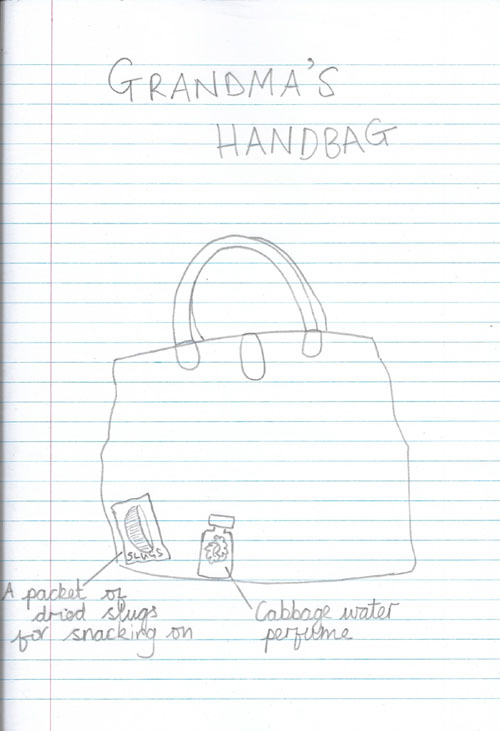 